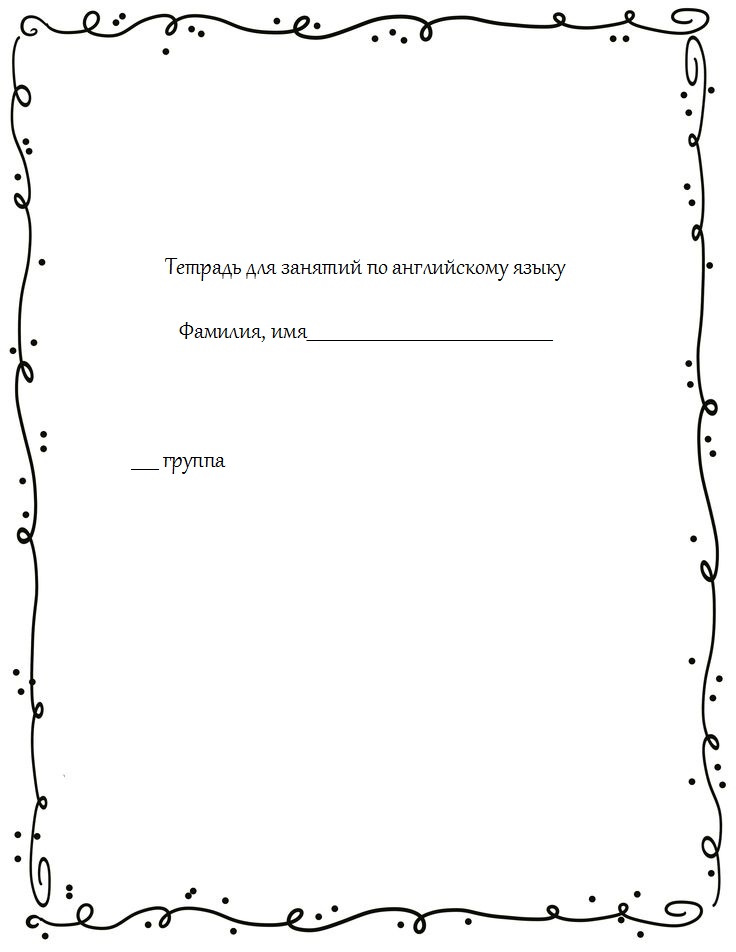 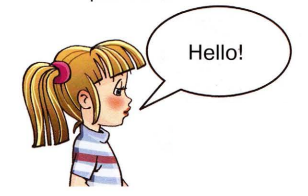 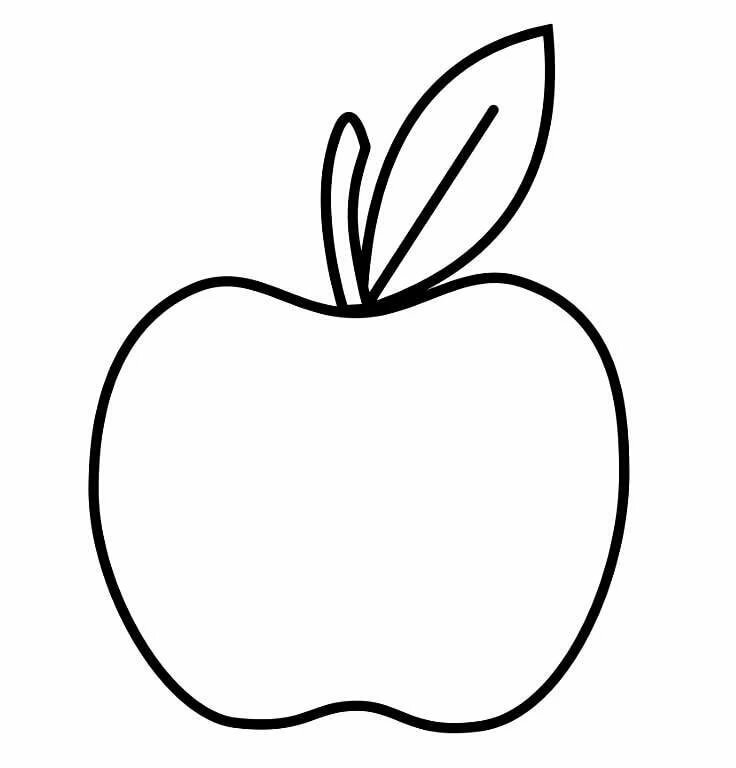 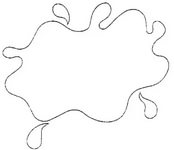 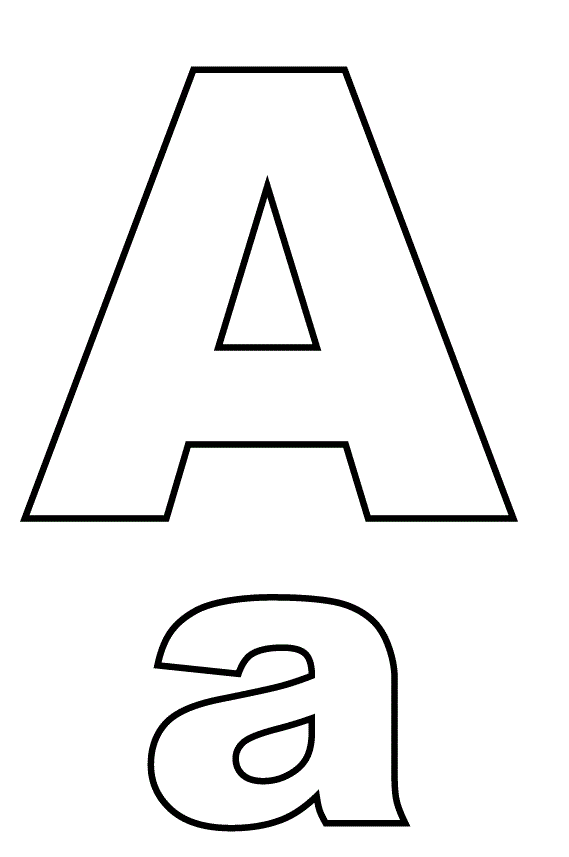 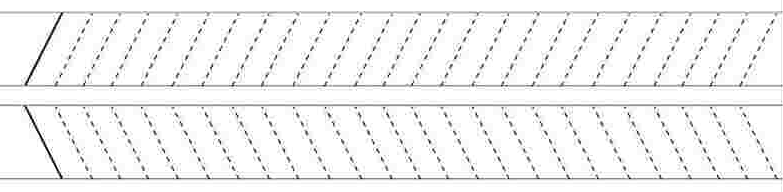 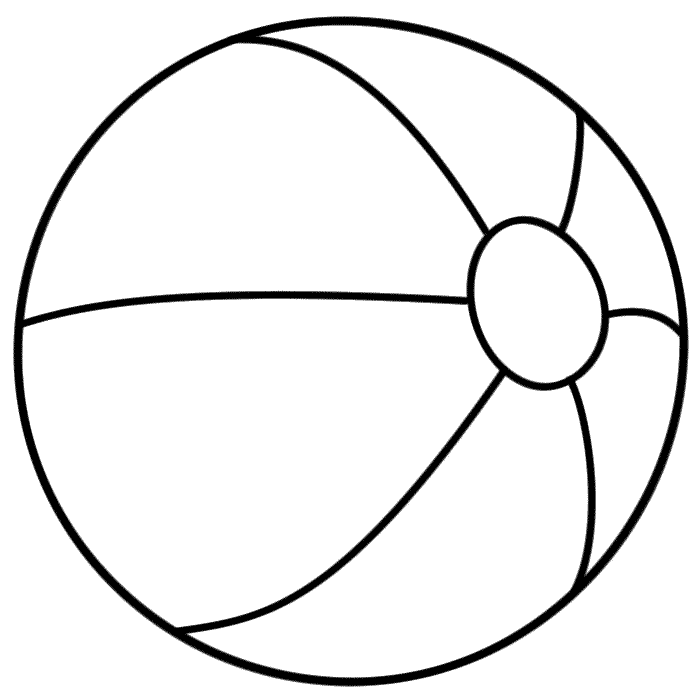 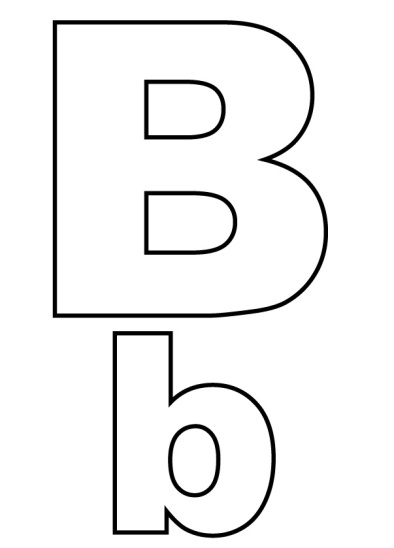 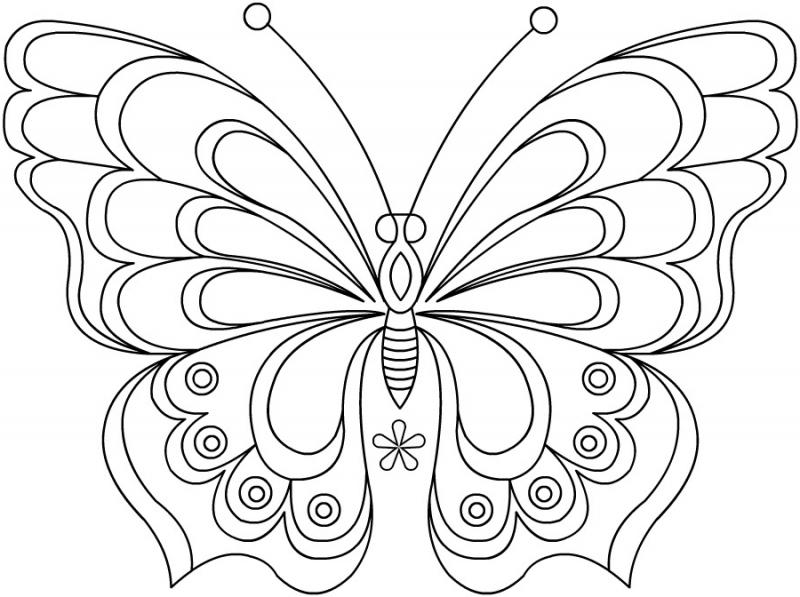 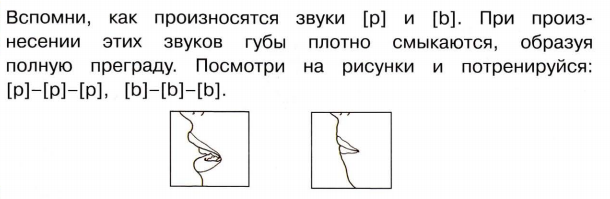 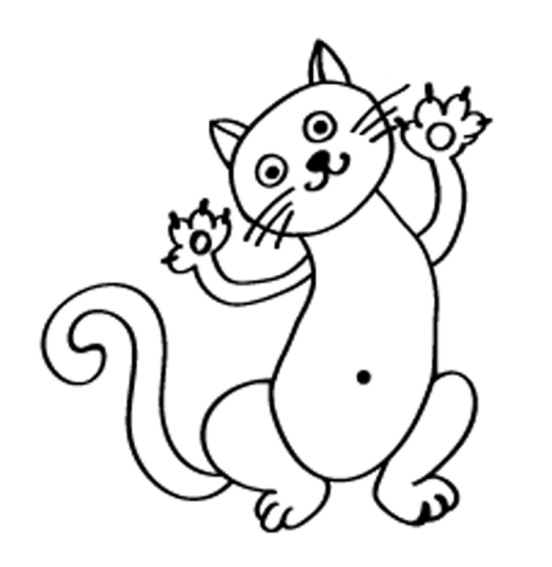 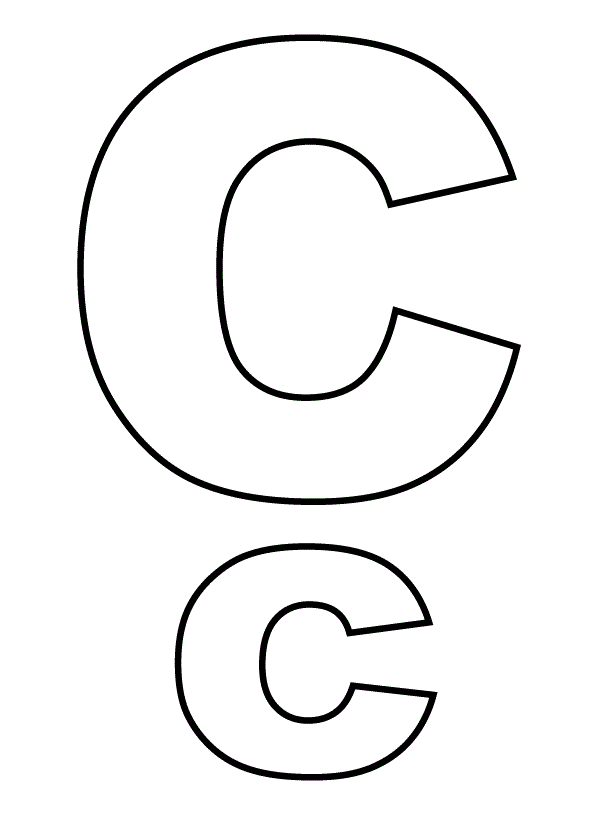 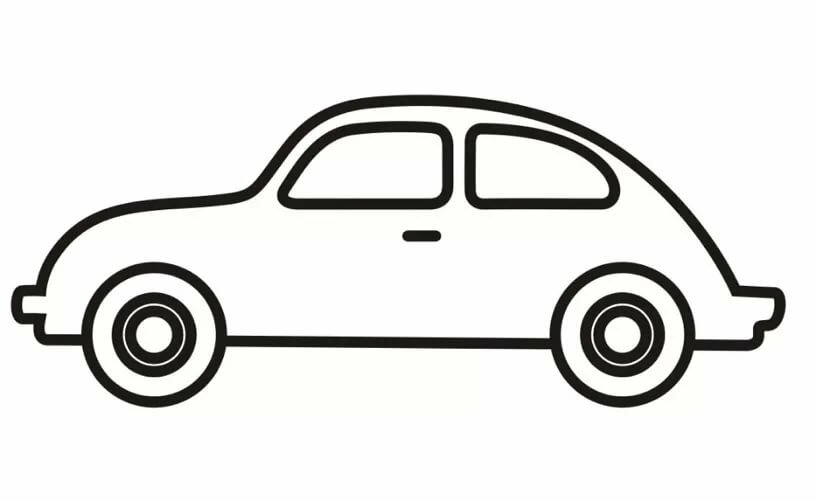 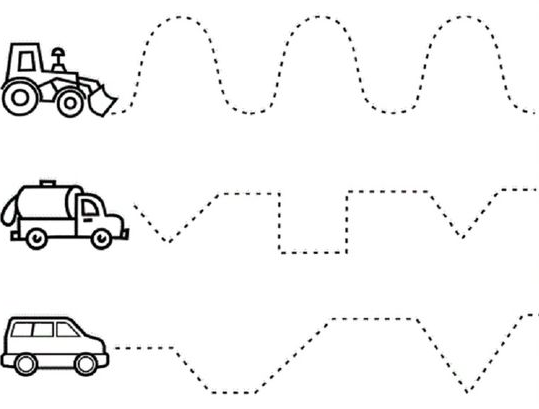 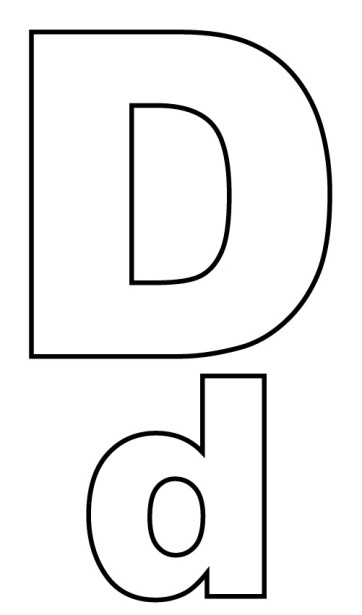 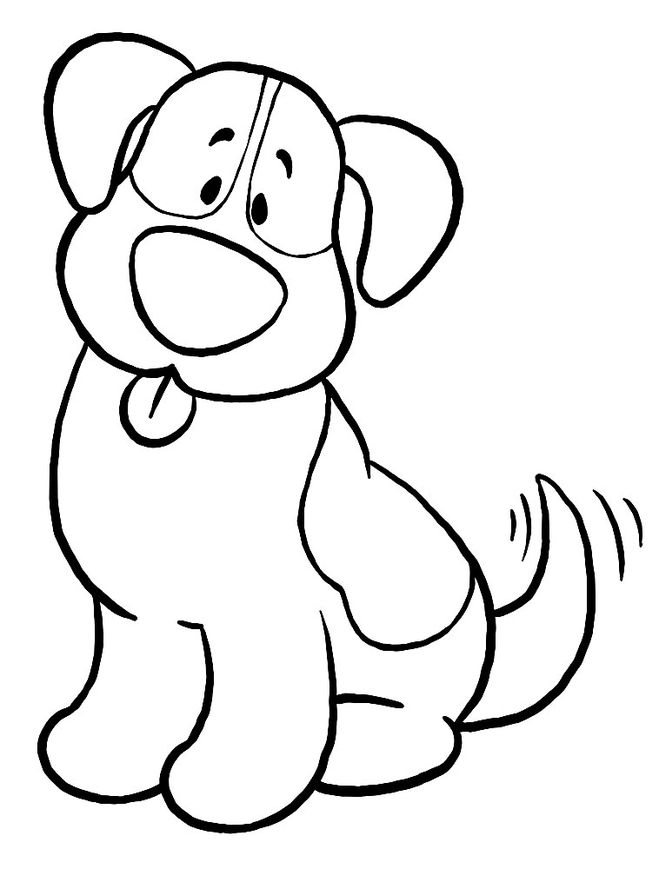 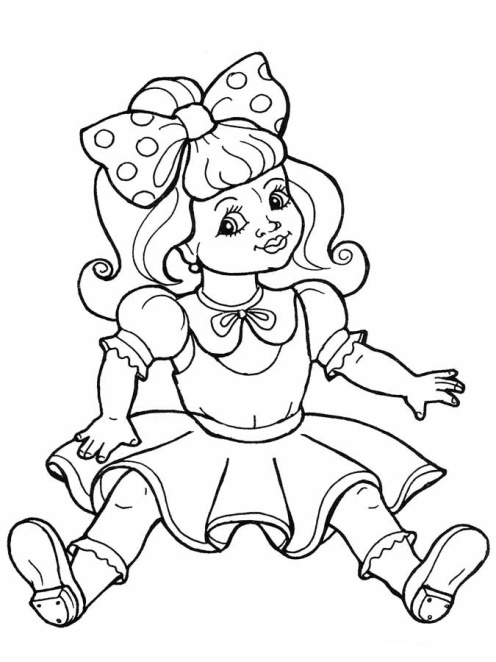 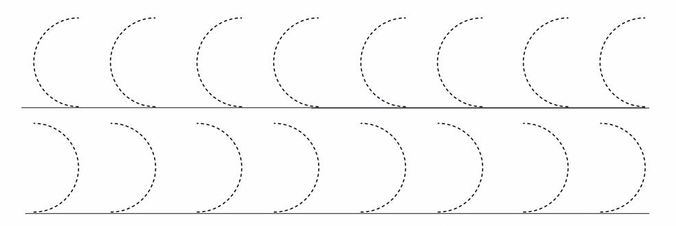 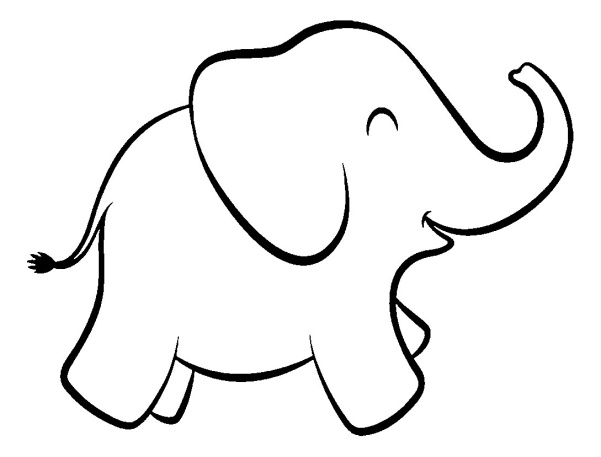 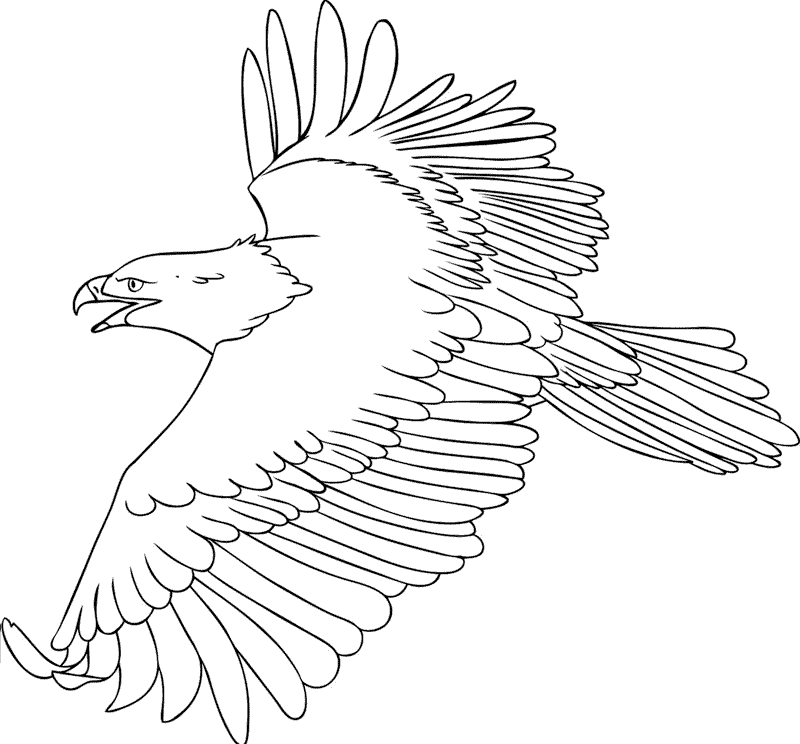 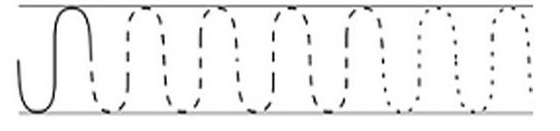 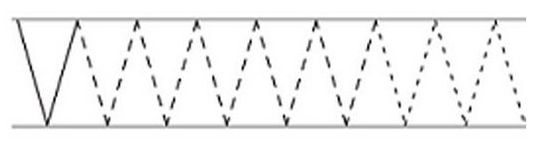 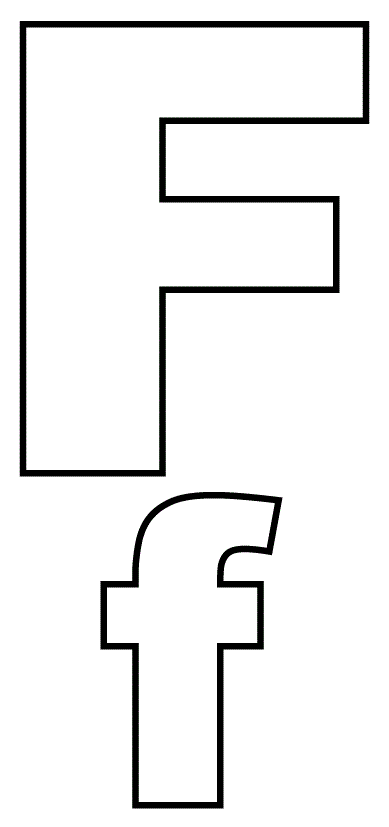 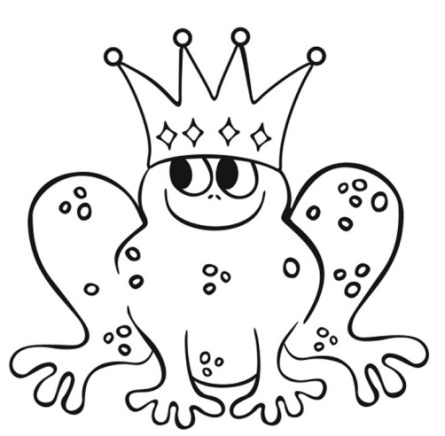 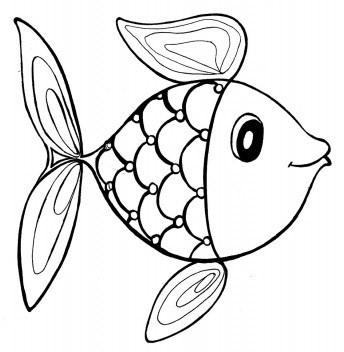 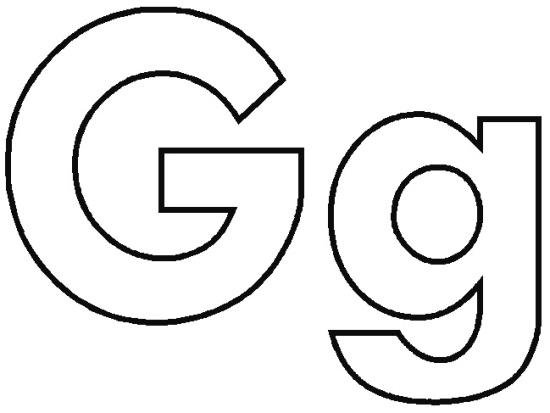 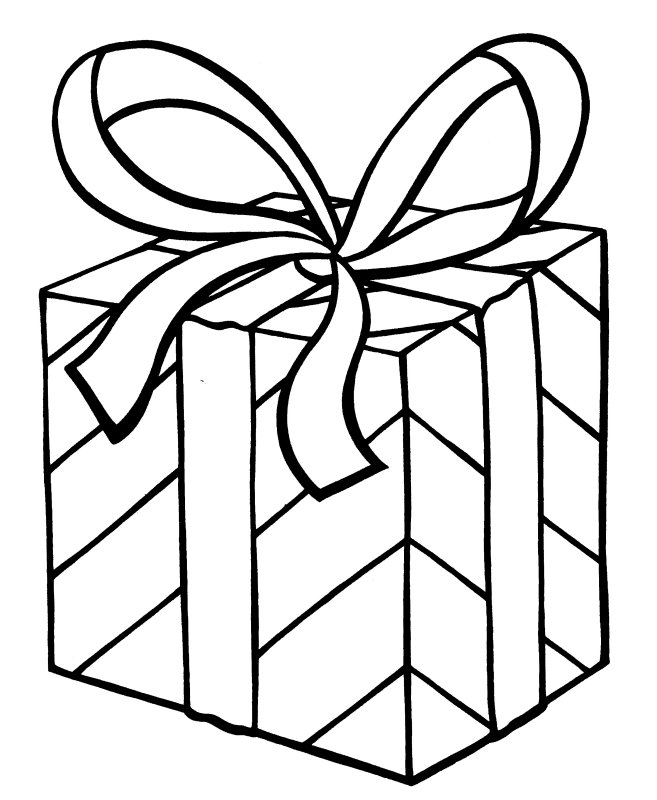 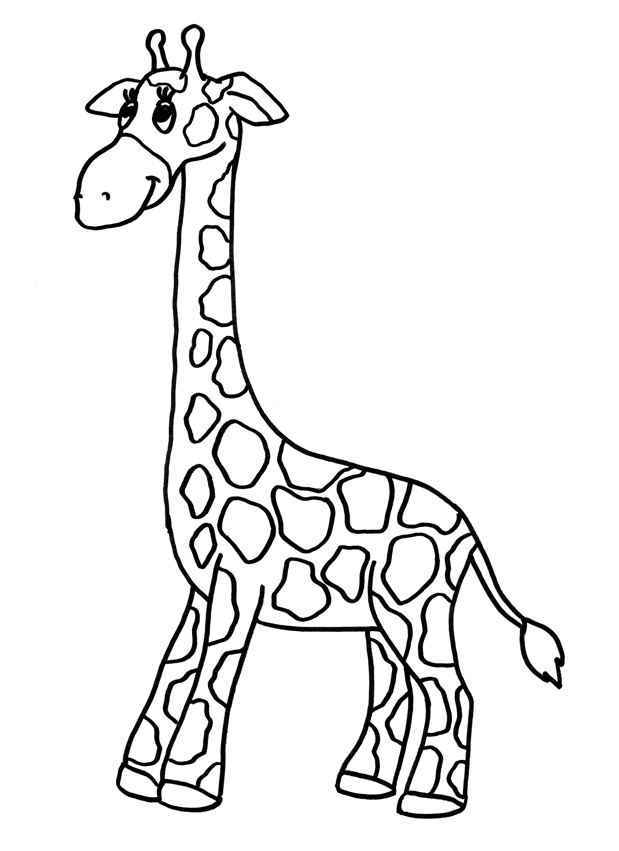 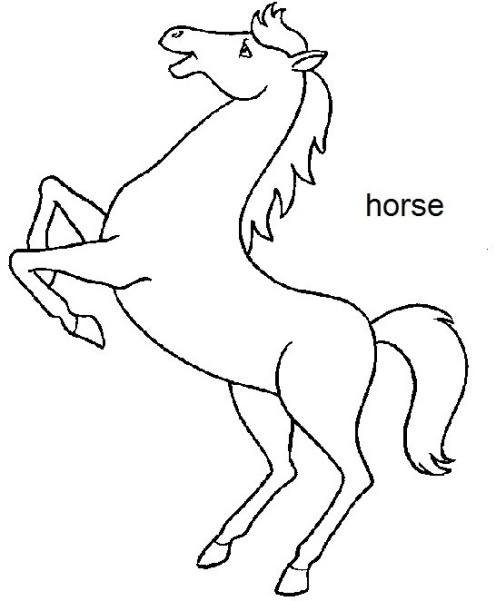 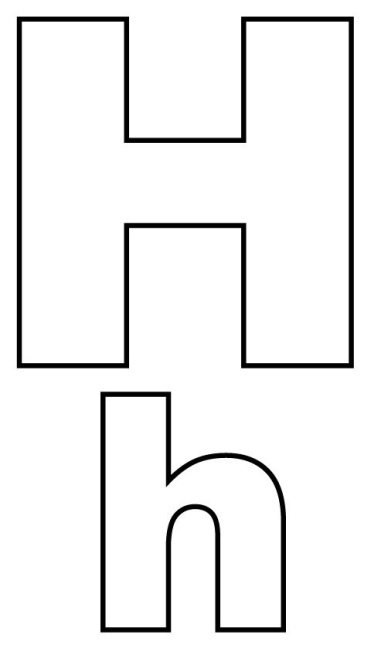 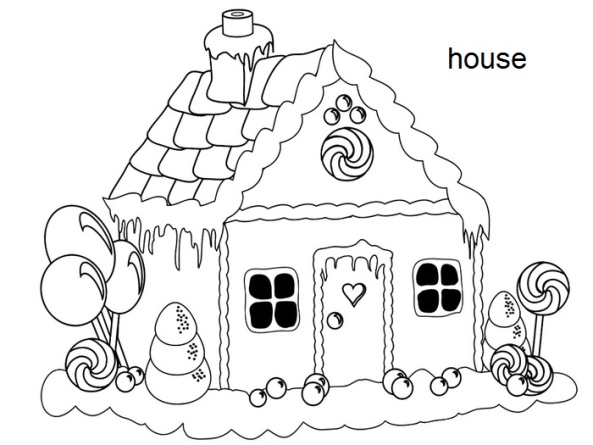 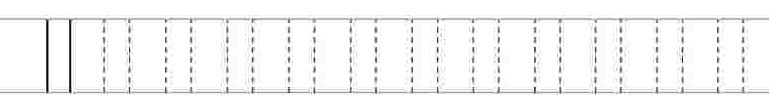 Halloween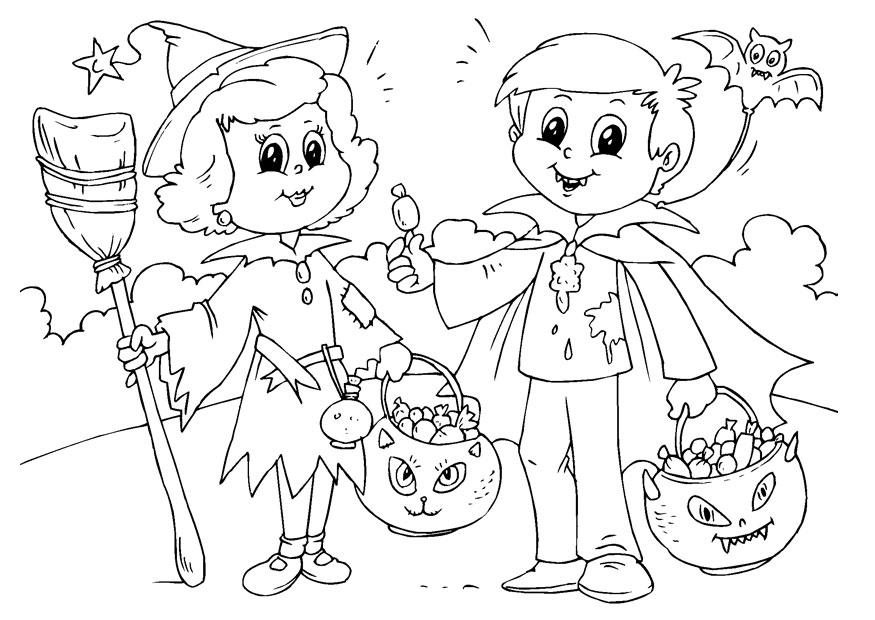 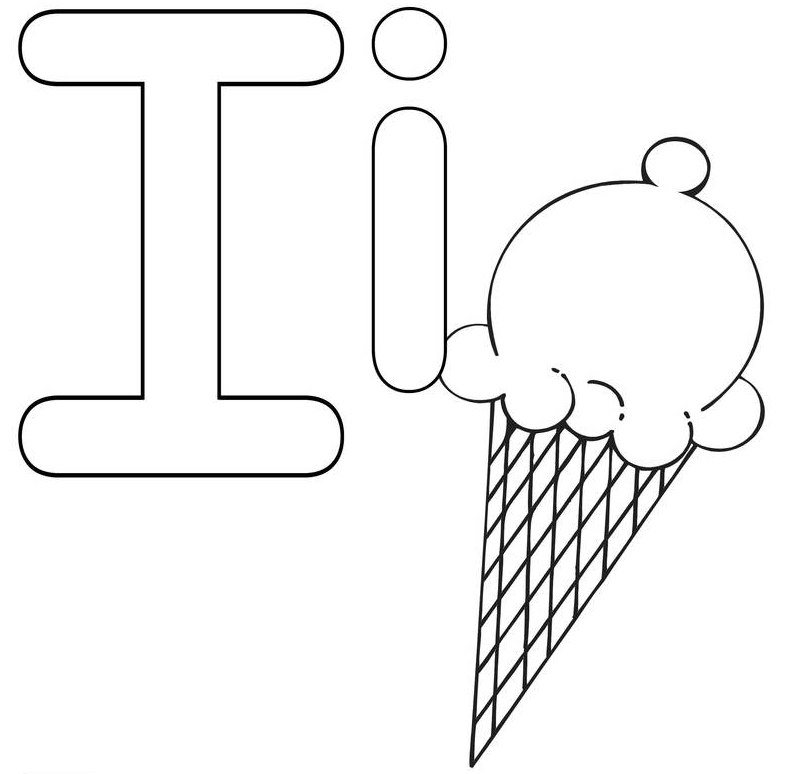 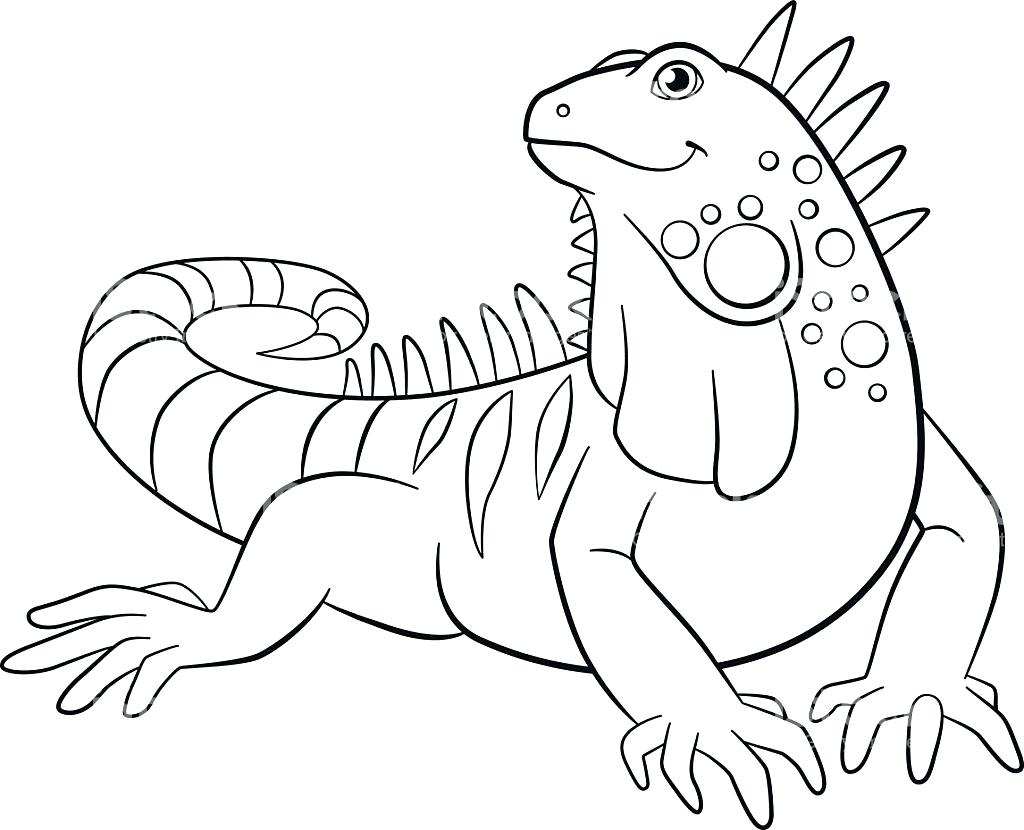 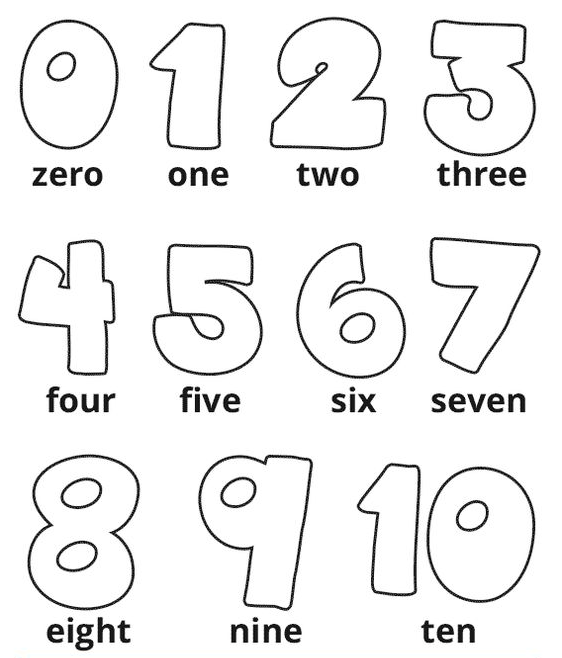 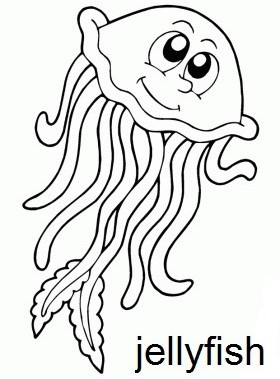 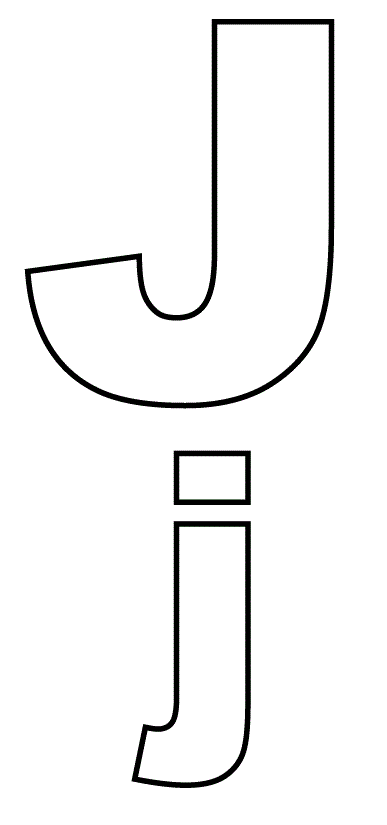 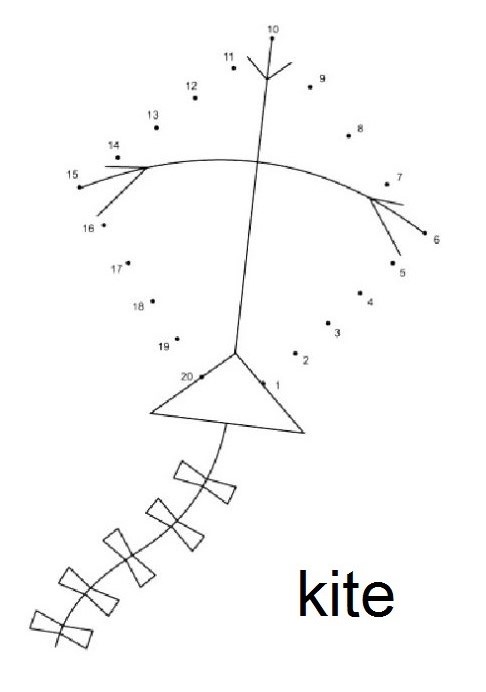 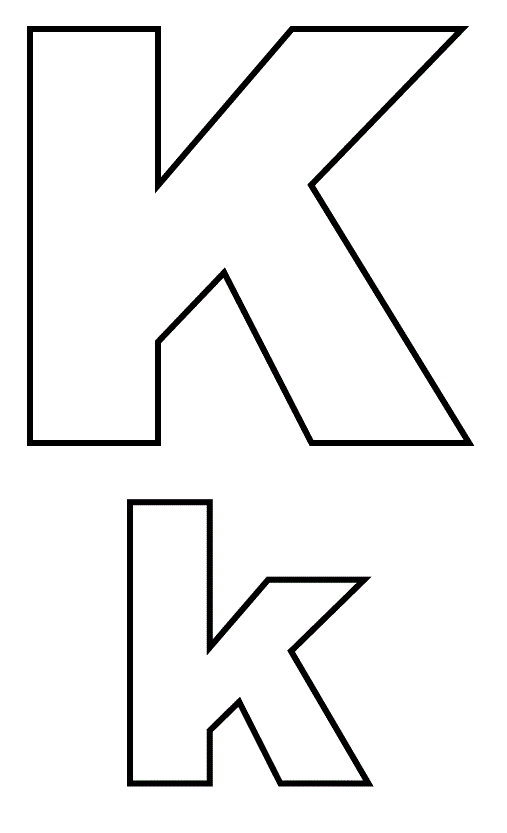 kangaroo 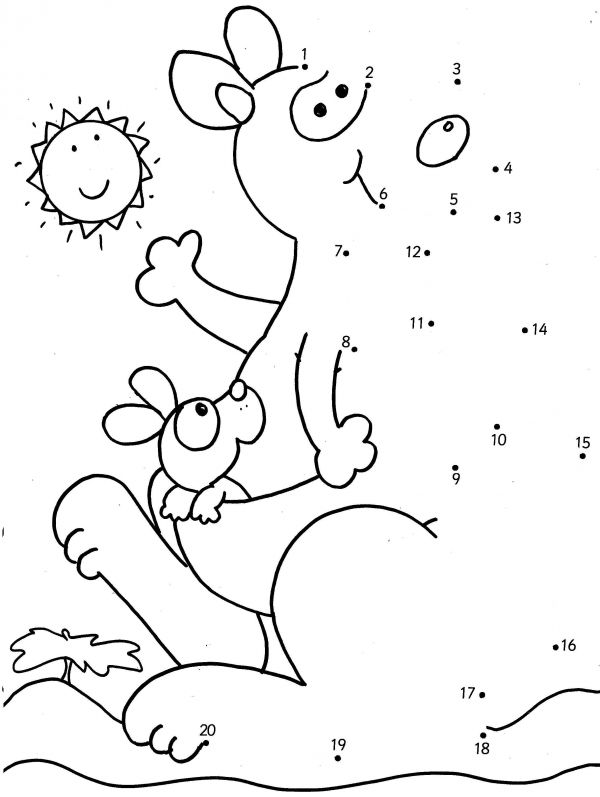 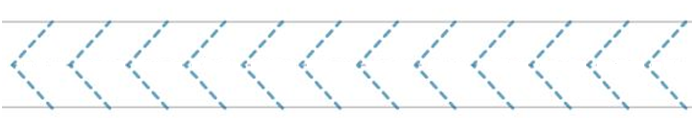 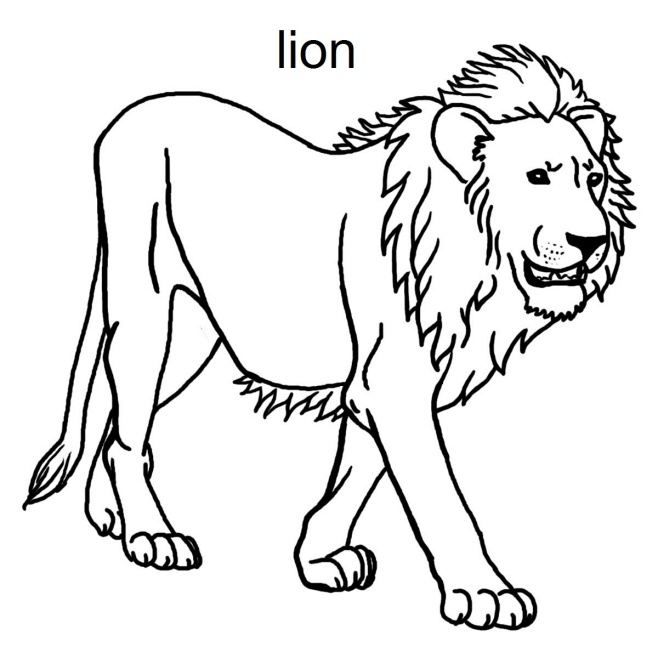 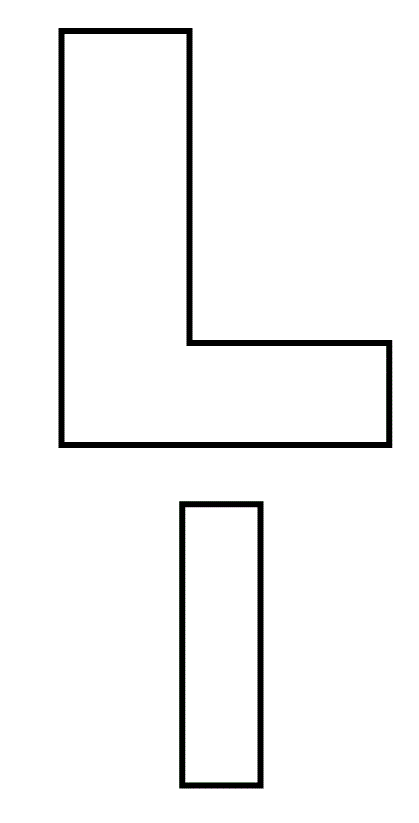 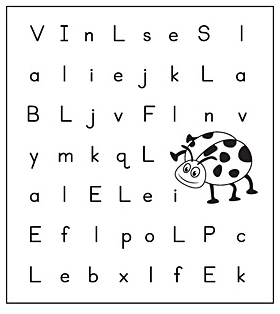 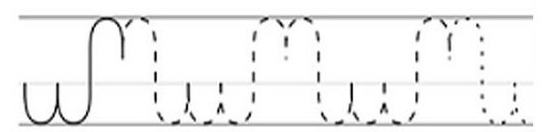 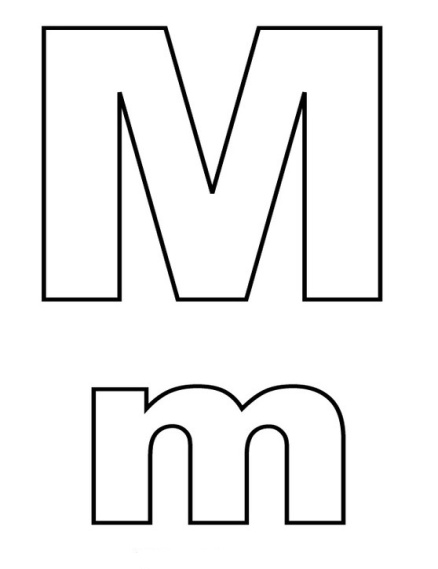 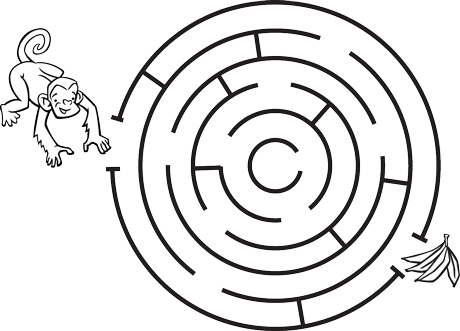 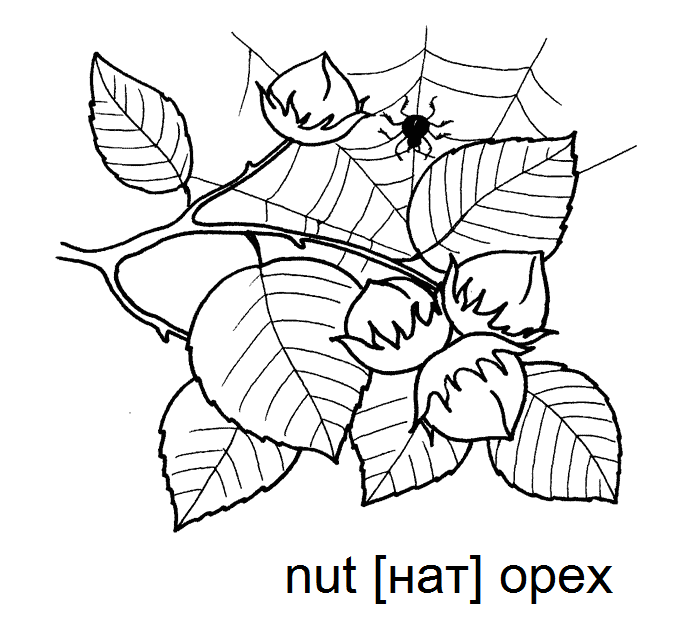 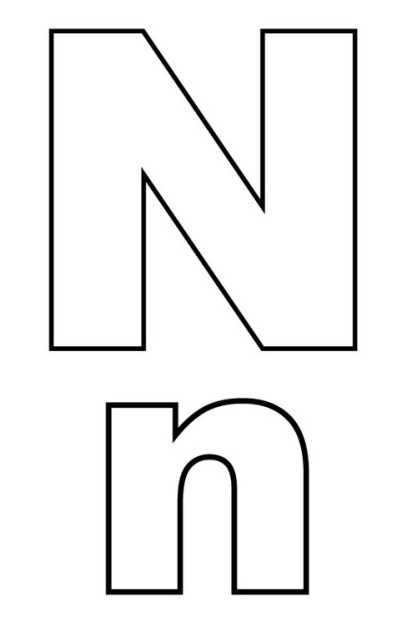 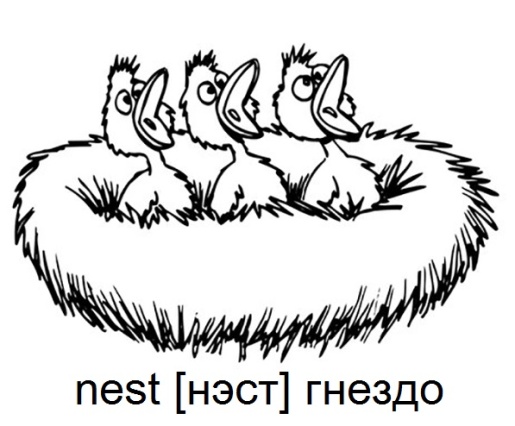 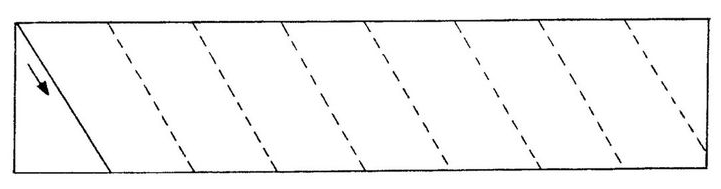 New Year                  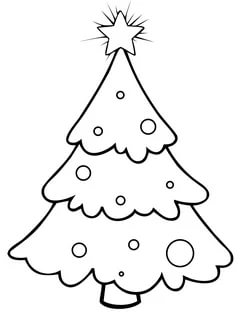 Santa Claus 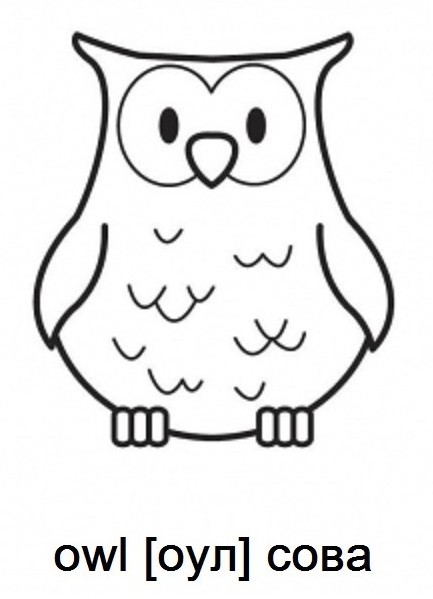 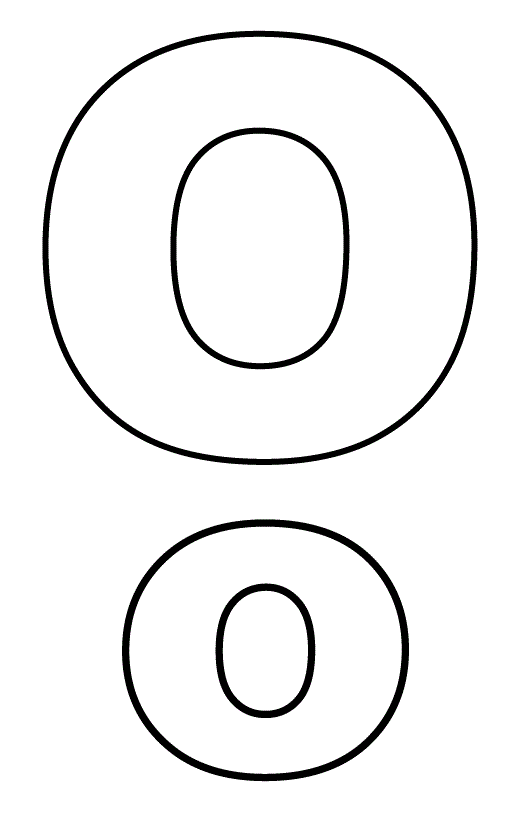 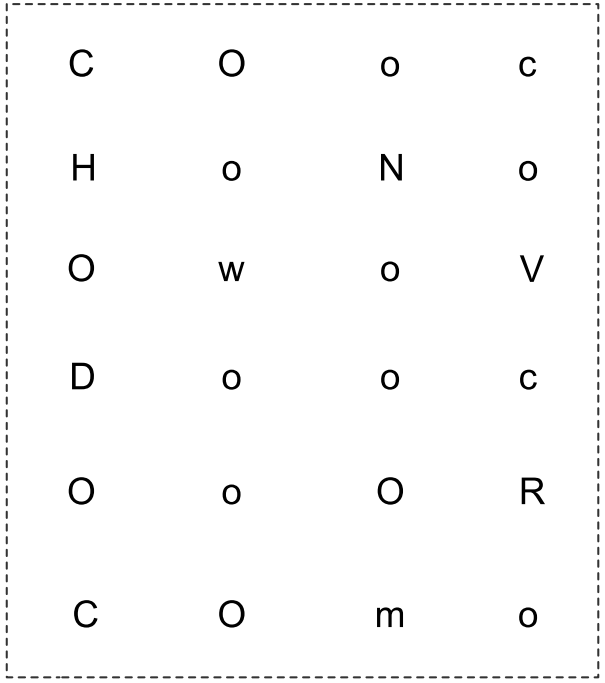 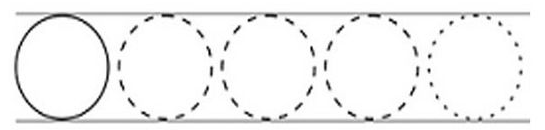 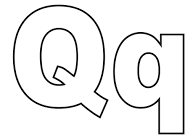 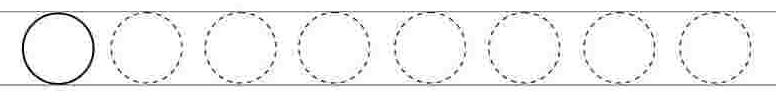 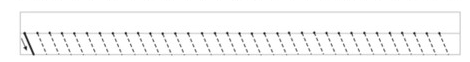 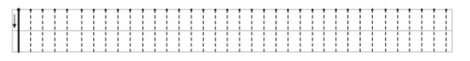 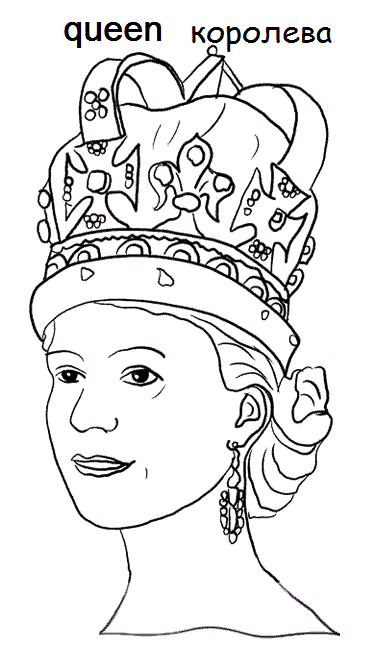 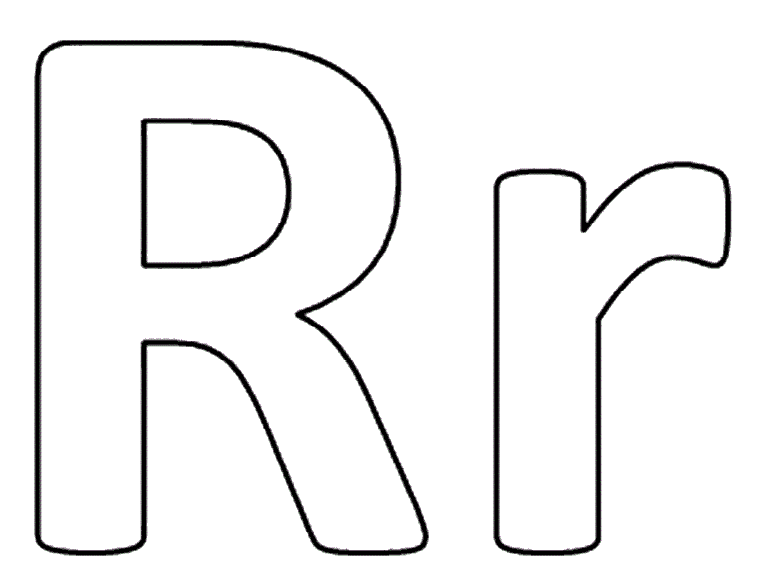 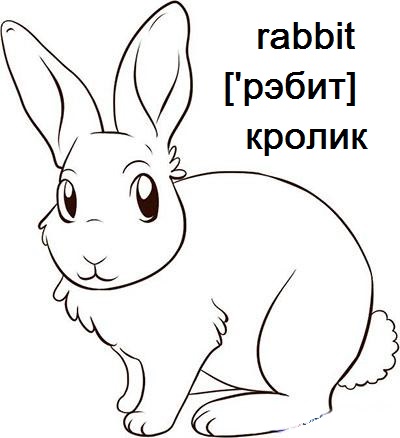 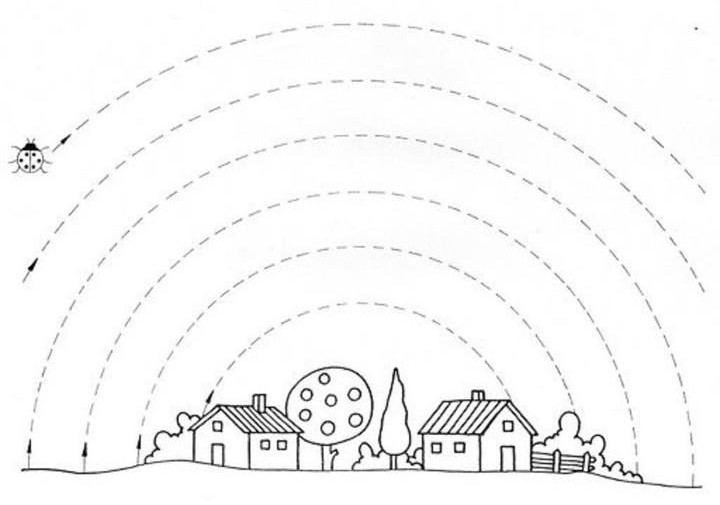 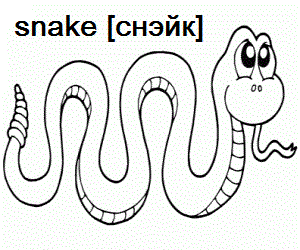 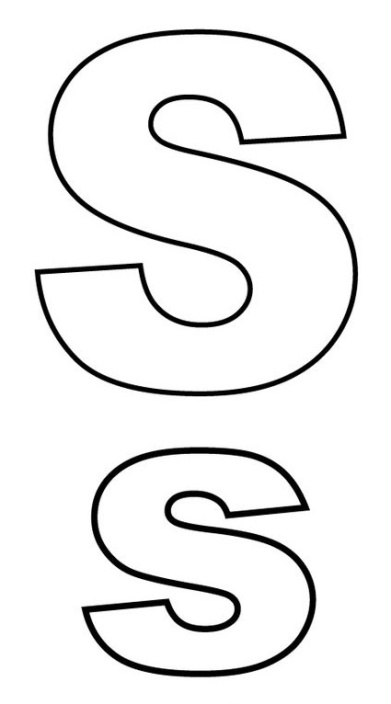 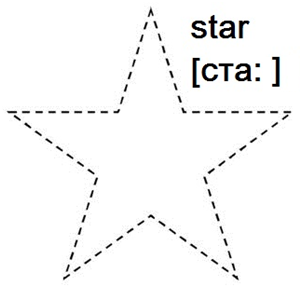 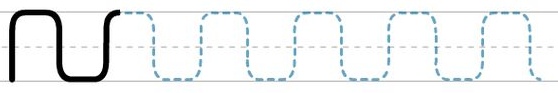 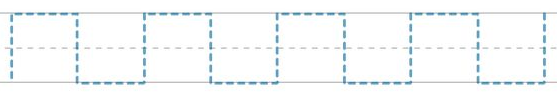 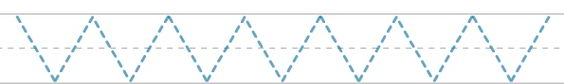 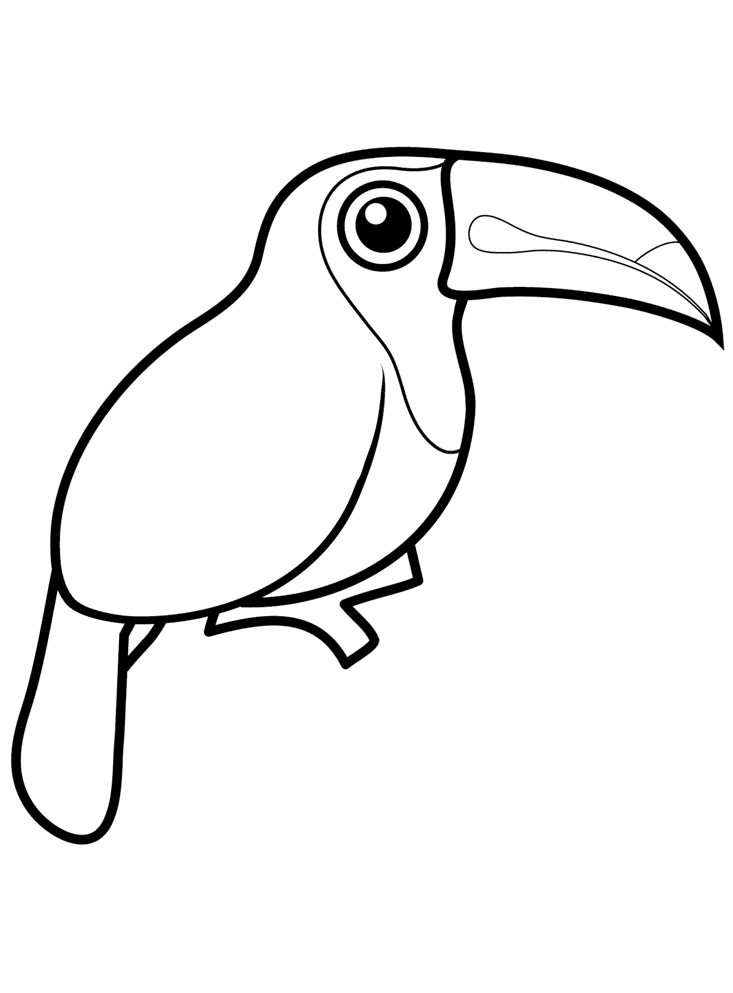 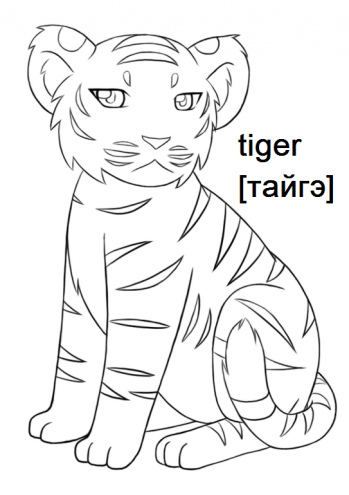 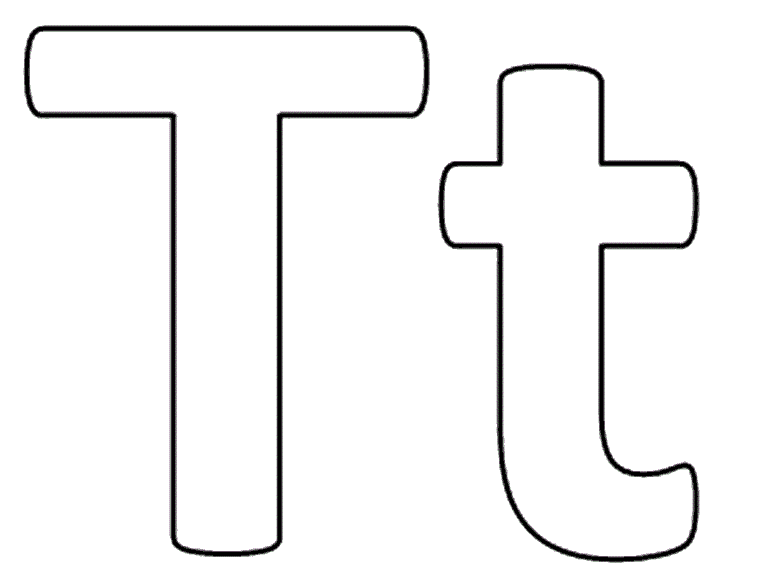      Let's take a walk in the jungle!Давайте прогуляемся в джунглях!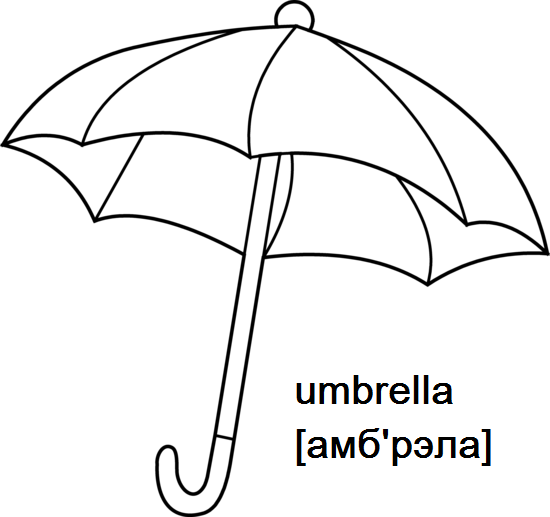 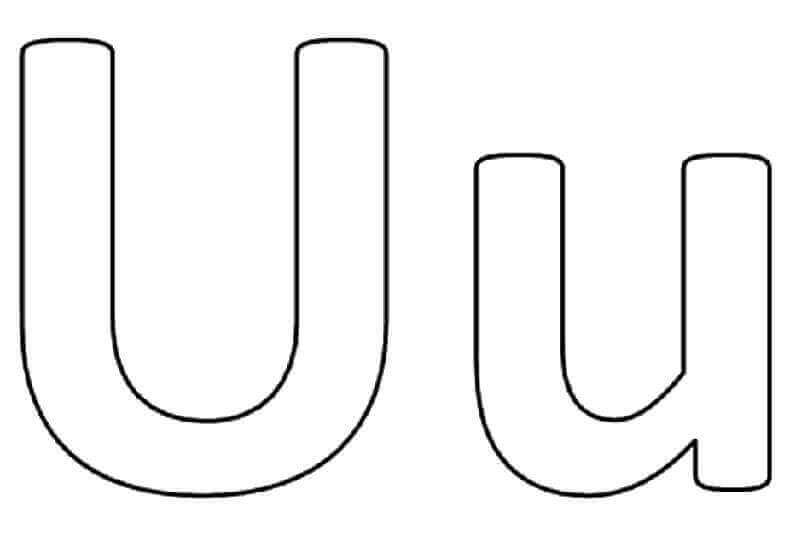 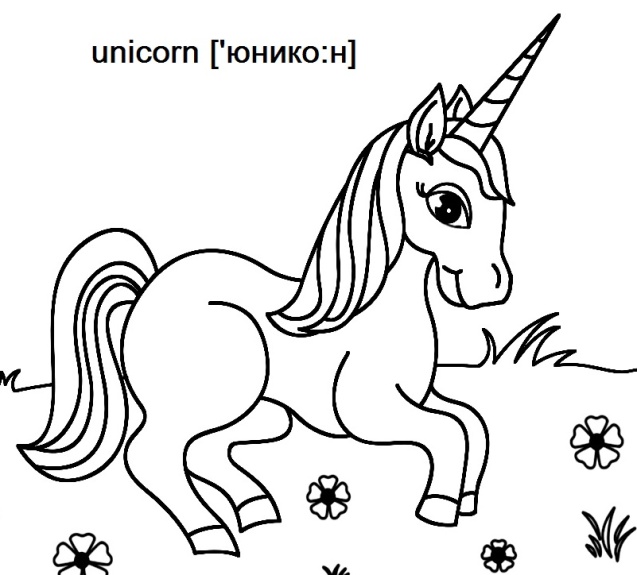 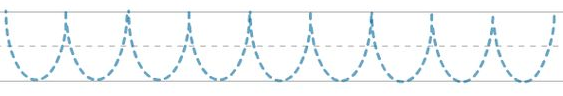 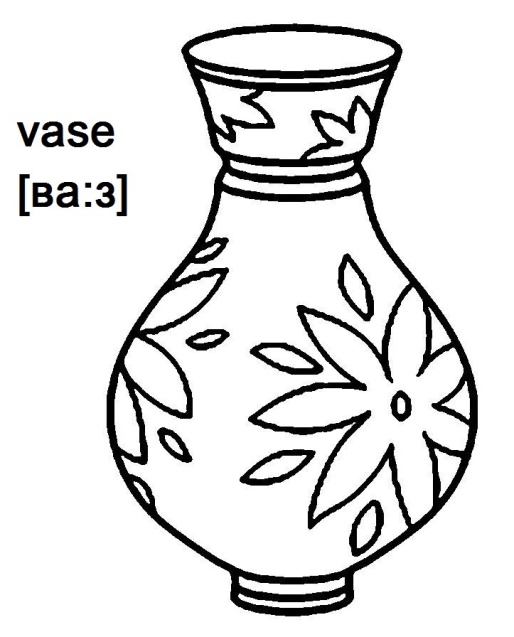 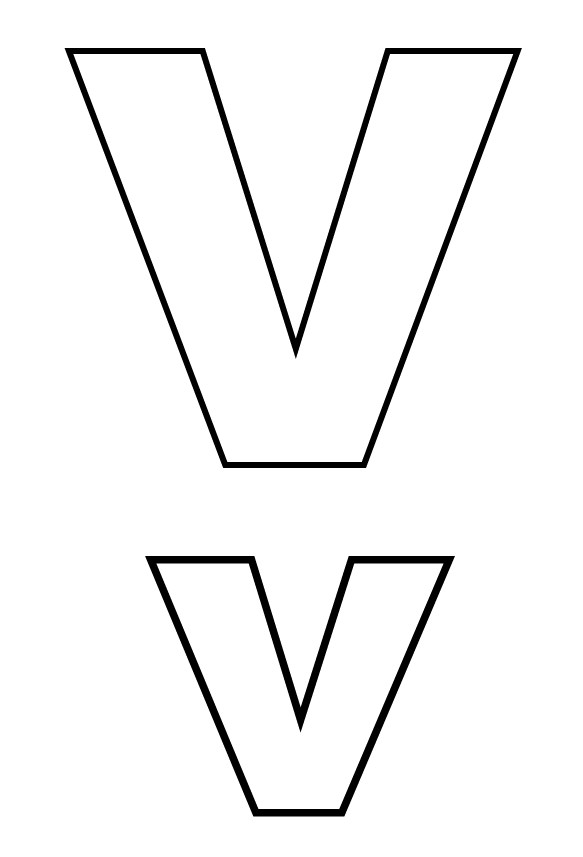 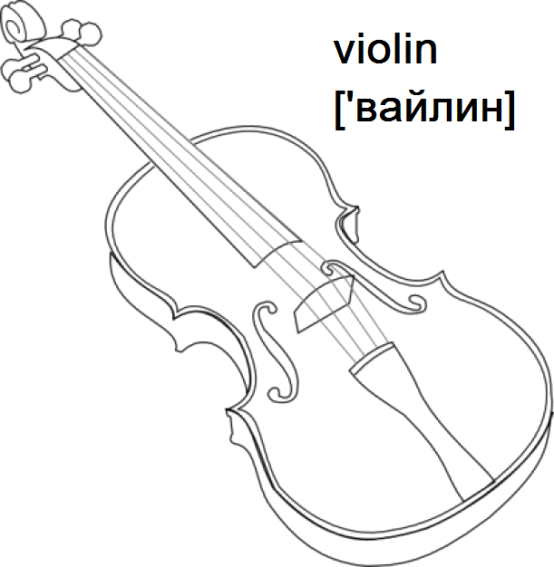 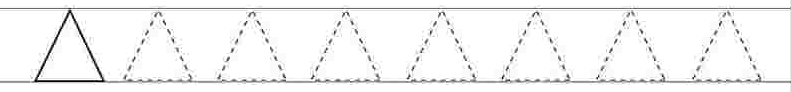 I have a pet!У меня есть домашний питомец!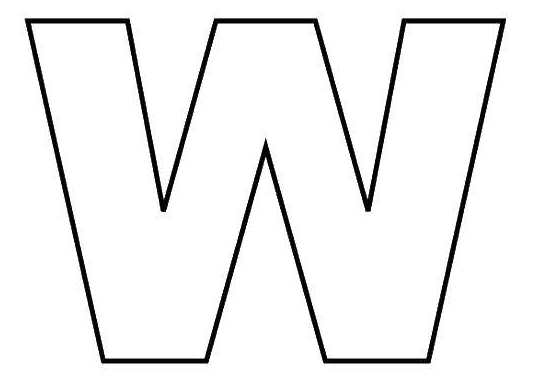 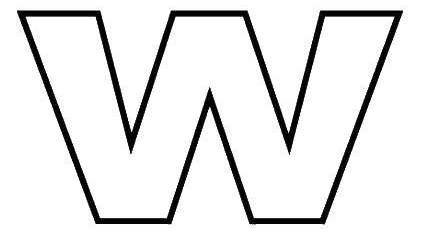 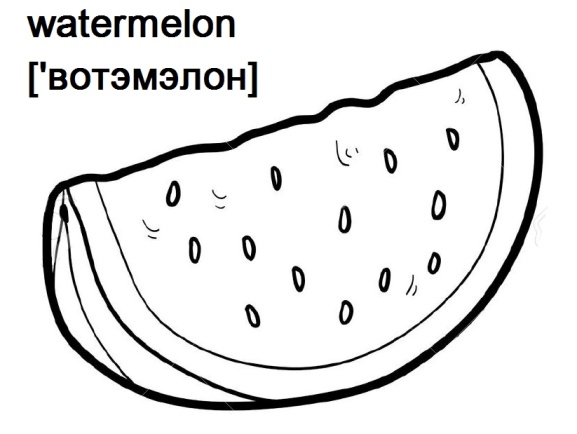 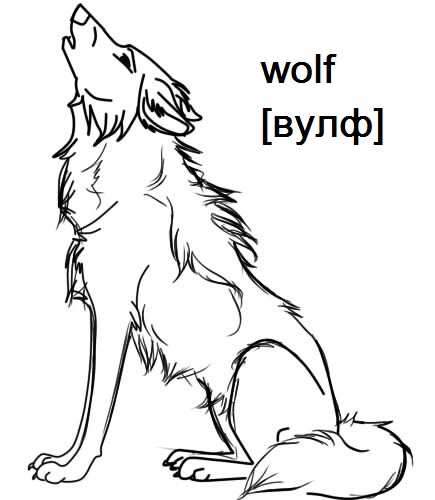 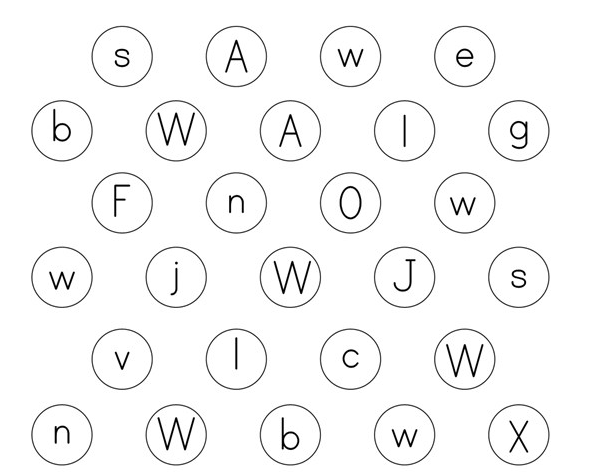 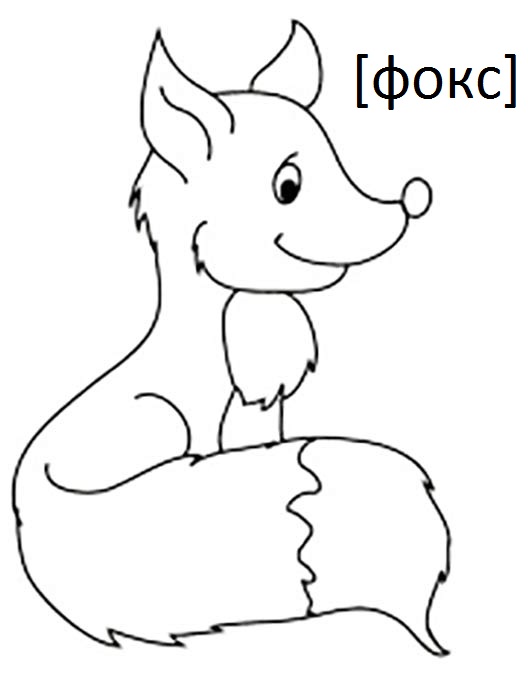 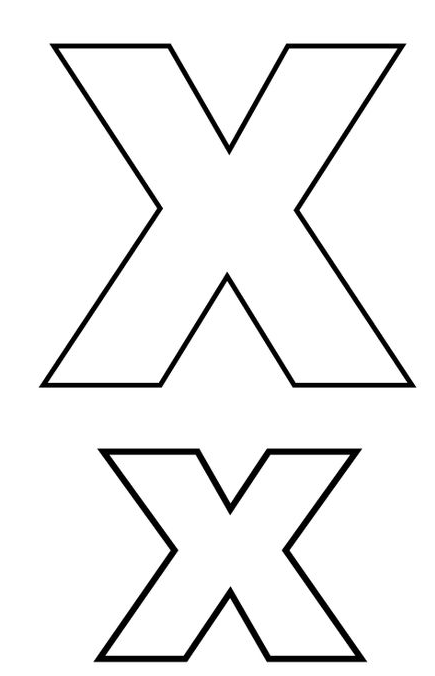 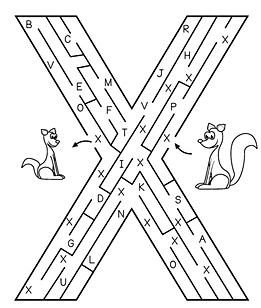 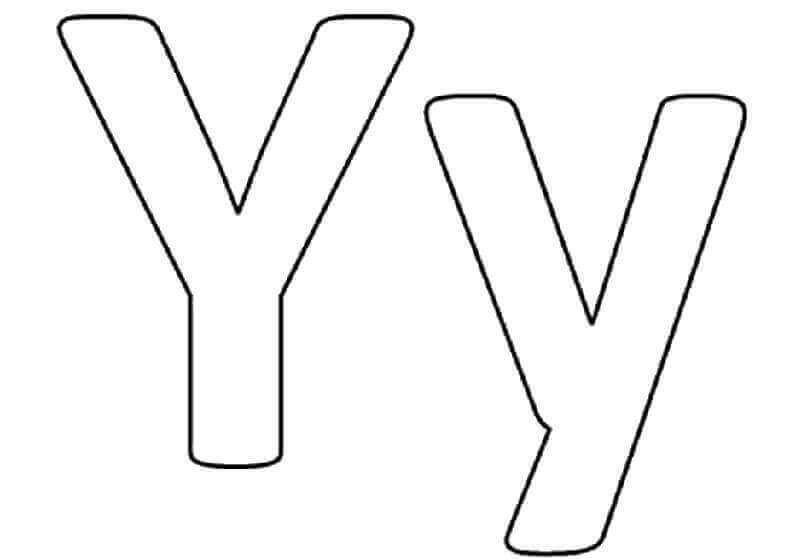 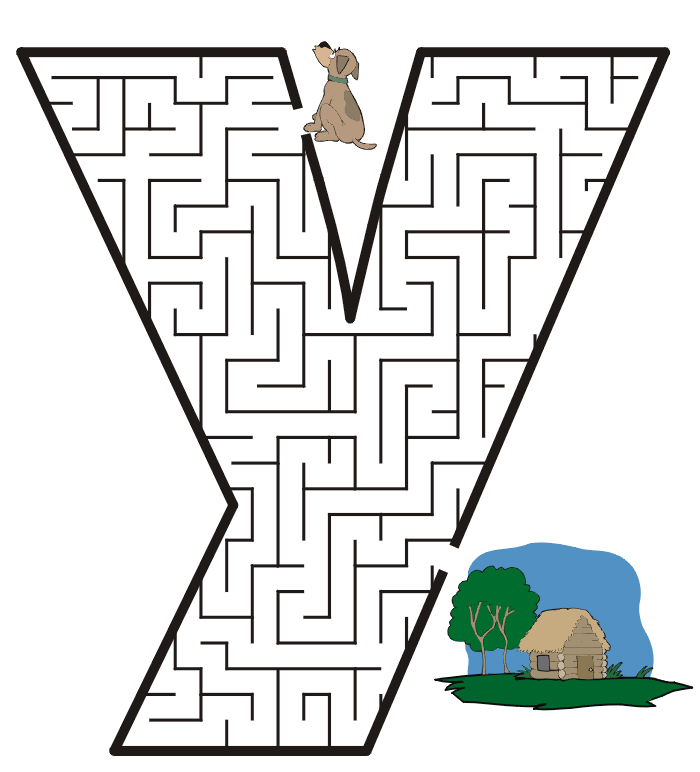 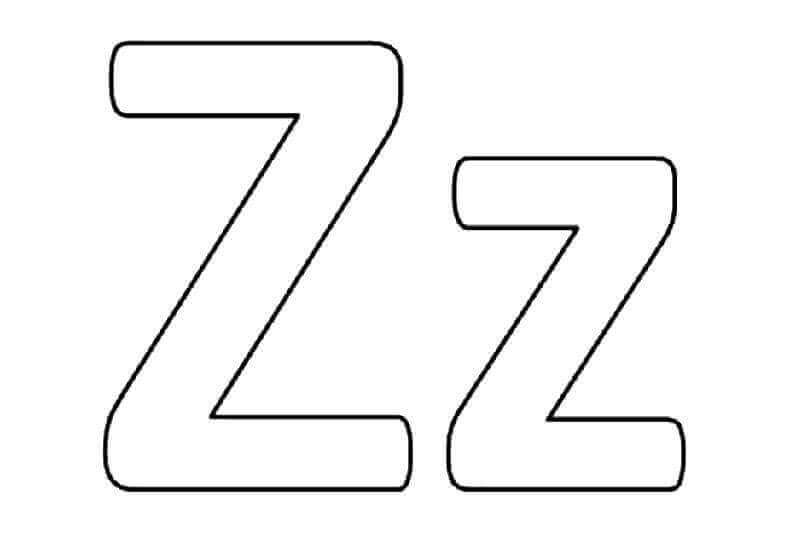 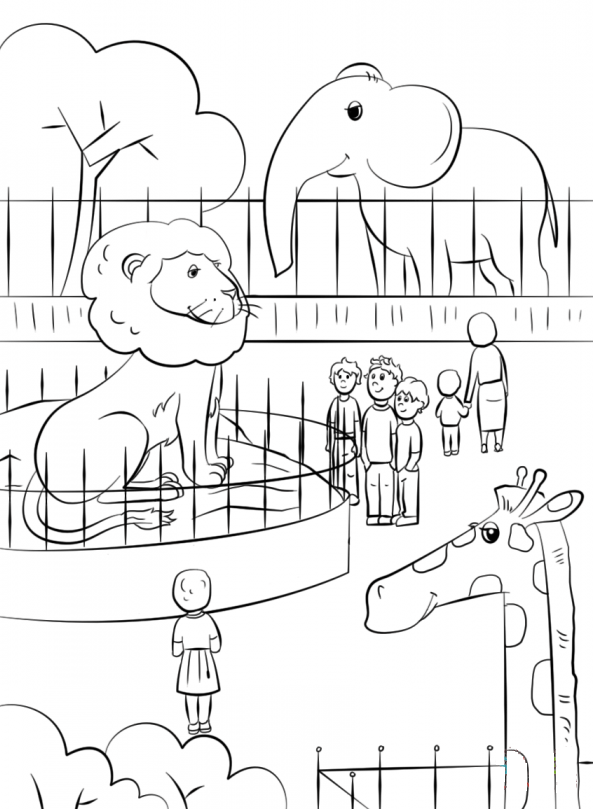 Алфавит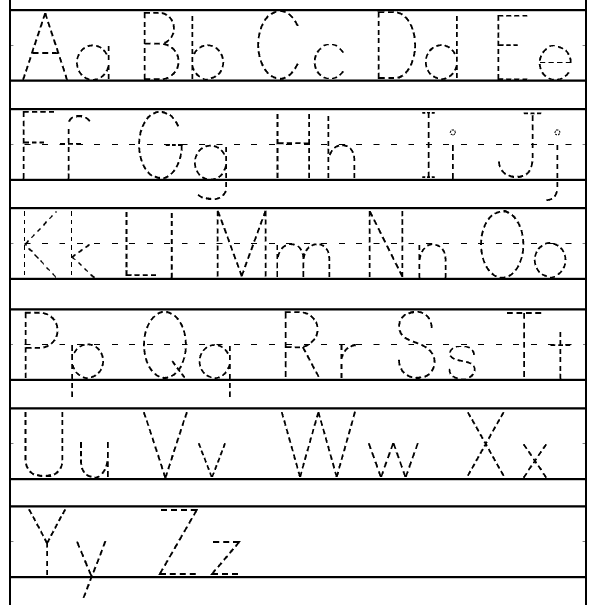 Цвета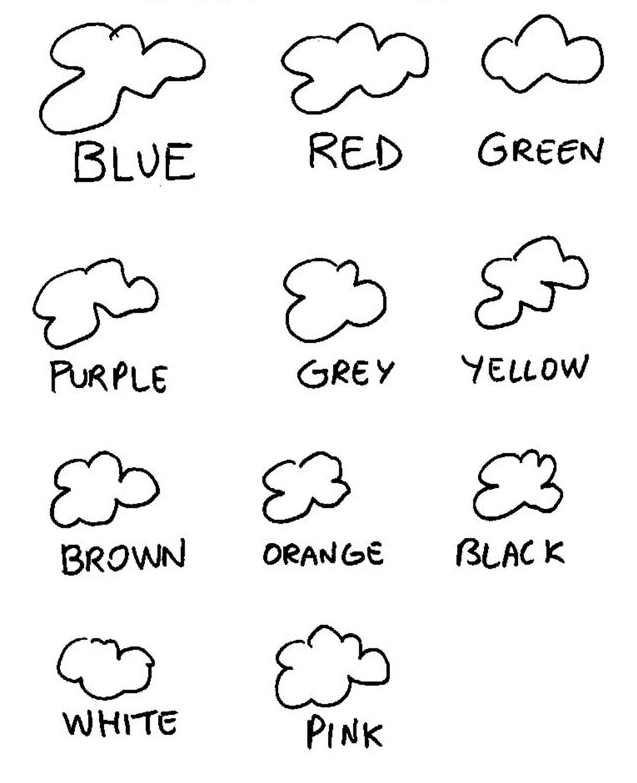 Apple - яблокоRed - красныйBall - мячButterfly - бабочкаBlue - синийCat - котCar - машинаDoll - куклаDog - собакаBrown - коричневый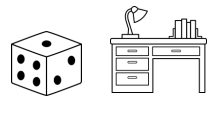 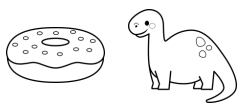 Eagle - орёлElephant - слонYellow - жёлтый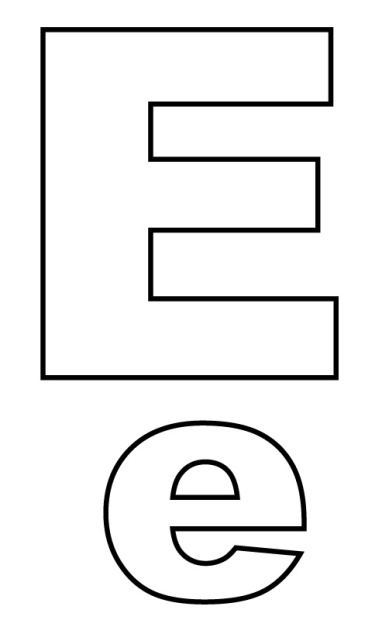 Frog - лягушкаFish - рыбкаGreen - зелёныйGiraffe - жирафGift - подарокOrange - апельсин; оранжевыйGrey - серыйBlack - чёрныйIce cream - мороженоеPink - розовыйPurple - фиолетовыйWhite - белыйIguana - игуана6         7         8        9       10Lion - левLadybird - божья коровка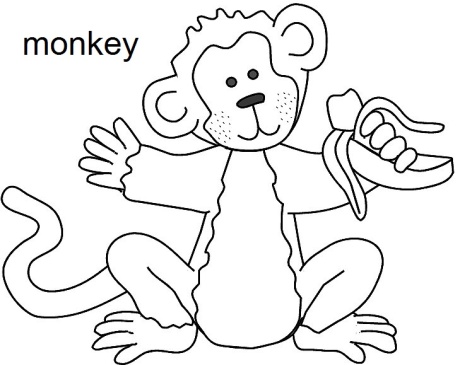 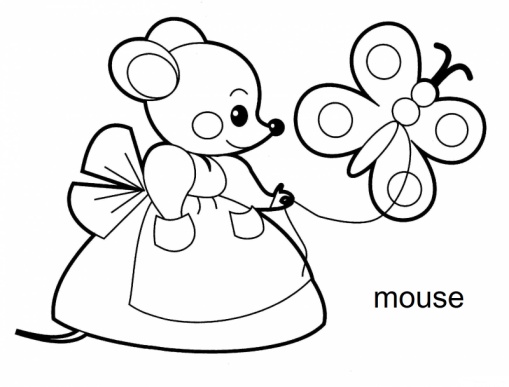 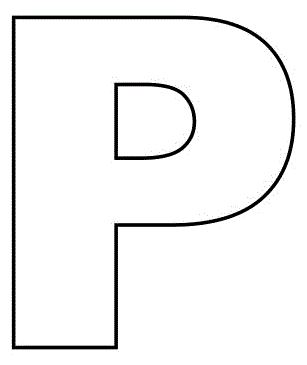 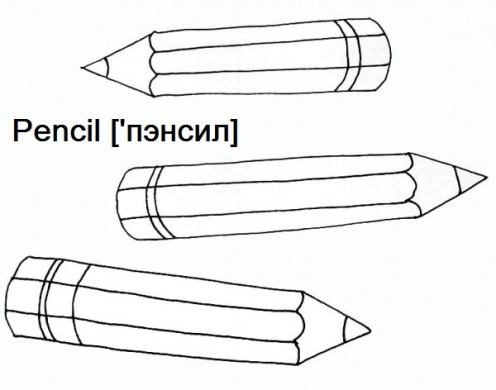 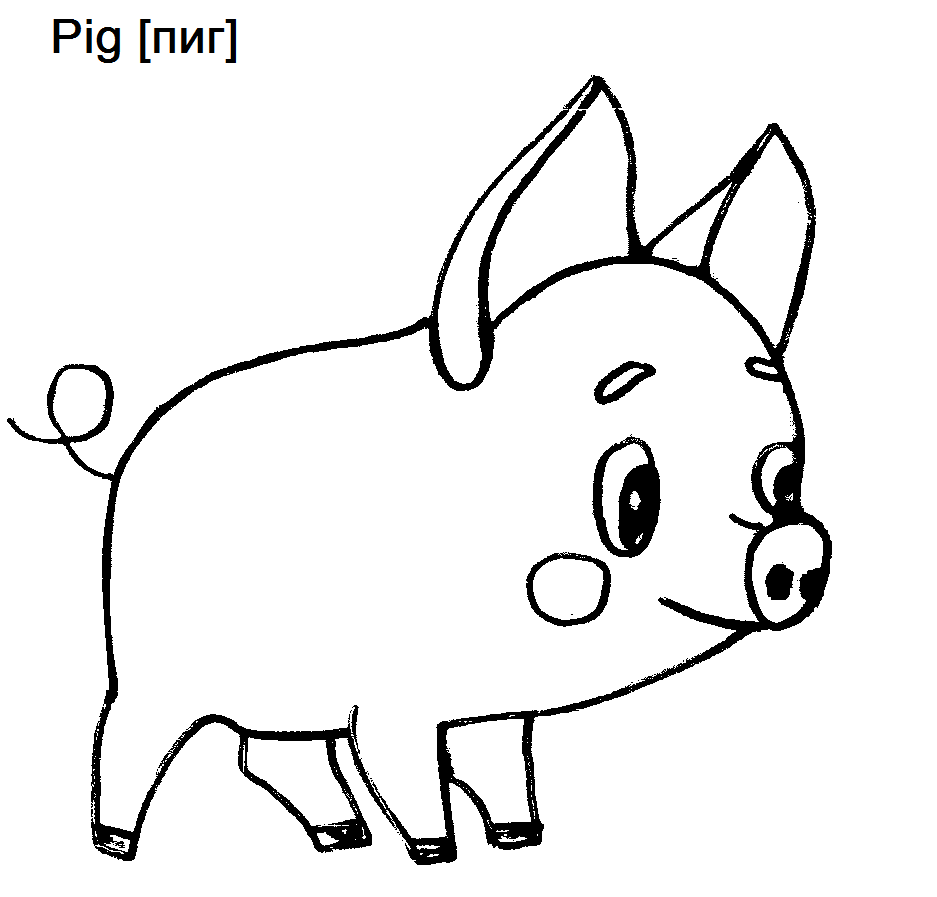 Rain - дождьRainbow - радугаTree - дерево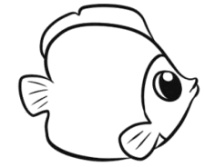 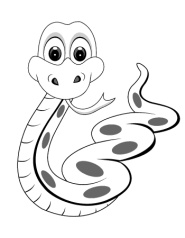 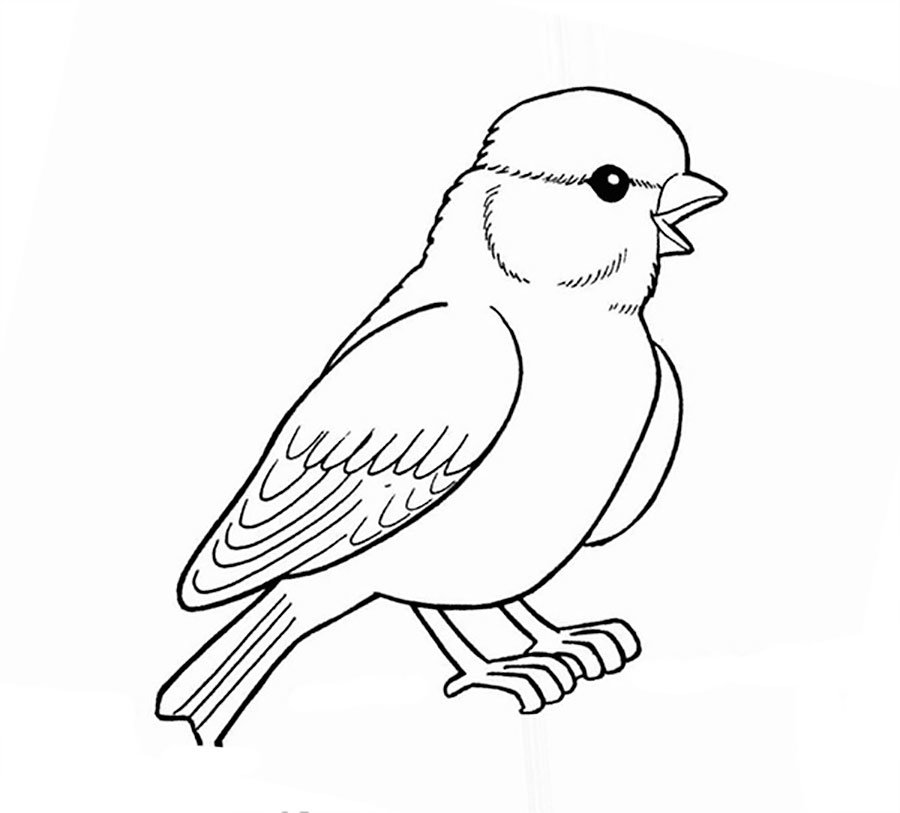 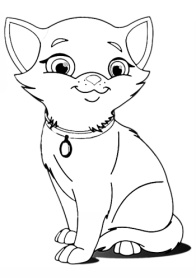 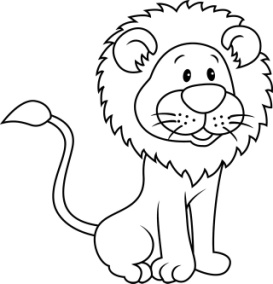 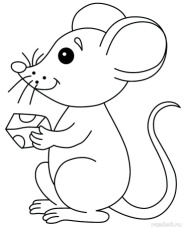 Zebra - зебраZoo - зоопарк